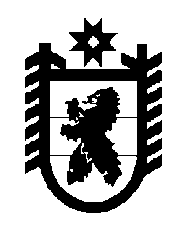 Российская Федерация Республика Карелия    УКАЗГЛАВЫ РЕСПУБЛИКИ КАРЕЛИЯО награждении государственными наградами Республики КарелияЗа многолетний добросовестный труд в системе здравоохранения              и большой вклад в профилактику и охрану здоровья населения республики присвоить почетное звание«ЗАСЛУЖЕННЫЙ ВРАЧ РЕСПУБЛИКИ КАРЕЛИЯ»БАРОНОВОЙ Маргарите Юрьевне – заместителю главного врача по организационно-методической работе государственного бюджетного учреждения здравоохранения Республики Карелия «Детская республиканская больница», ХЕЙФЕЦУ Алексею Ильичу – главному врачу государственного бюджетного учреждения здравоохранения Республики Карелия «Больница скорой медицинской помощи», Петрозаводский городской округ.За многолетний добросовестный труд, высокий профессионализм            и большой вклад в развитие культуры республики присвоить почетное звание  «ЗАСЛУЖЕННЫЙ РАБОТНИК КУЛЬТУРЫ РЕСПУБЛИКИ КАРЕЛИЯ»КУЗНЕЦОВОЙ Валентине Павловне – старшему научному сотруднику сектора фольклористики с фонограммархивом федерального государственного бюджетного учреждения науки Института языка, литературы и истории Карельского научного центра Российской академии наук,СКОБЕЛЕВУ Олегу Александровичу – заведующему сектором экспозиционного освоения традиционного хозяйства федерального государственного бюджетного учреждения культуры «Государственный историко-архитектурный и этнографический музей-заповедник «Кижи», Медвежьегорский муниципальный район.За многолетнюю добросовестную службу и плодотворную деятельность по предупреждению и тушению пожаров присвоить почетное звание«ЗАСЛУЖЕННЫЙ РАБОТНИК ПОЖАРНОЙ ОХРАНЫ РЕСПУБЛИКИ КАРЕЛИЯ»КИРИЛЛОВУ Василию Степановичу, Пряжинский национальный муниципальный район.За многолетний добросовестный труд и вклад в развитие системы пенсионного обеспечения в республике присвоить почетное звание  «ЗАСЛУЖЕННЫЙ ЭКОНОМИСТ РЕСПУБЛИКИ КАРЕЛИЯ»МОСКАЛЬЧЕНКО Татьяне Дмитриевне – начальнику бюджетного отдела государственного учреждения – Отделения Пенсионного фонда Российской Федерации по Республике Карелия.За заслуги перед республикой и многолетний добросовестный труд наградить ПОЧЕТНОЙ ГРАМОТОЙ РЕСПУБЛИКИ КАРЕЛИЯ:БАРМИНУ Нину Петровну – учителя карельского языка муниципального казенного общеобразовательного учреждения «Крошнозерская начальная общеобразовательная школа-сад», Пряжинский национальный муниципальный район,ГАВРИЛОВСКУЮ Галину Ивановну, Кондопожский муниципальный район,ЕРЕСОВА Владимира Николаевича – главу администрации Пудожского муниципального района,КАРПИНА Владимира Юрьевича – доцента кафедры механизации сельскохозяйственного производства федерального государственного бюджетного образовательного учреждения высшего образования «Петрозаводский государственный университет»,КИСЕЛЕВА Вячеслава Павловича – ведущего инженера кафедры физики твердого тела федерального государственного бюджетного образовательного учреждения высшего образования «Петрозаводский государственный университет»,КУЗНЕЦОВУ Наталью Алексеевну – учителя русского языка и литературы муниципального казенного общеобразовательного учреждения «Ильинская средняя общеобразовательная школа», Олонецкий национальный муниципальный район,КУРАКОВУ Ольгу Валентиновну – начальника отдела государственной службы и кадров Министерства здравоохранения Республики Карелия,МОШАНИНУ Людмилу Сергеевну – врача-акушера-гинеколога женской консультации государственного бюджетного учреждения здравоохранения Республики Карелия «Кондопожская центральная районная больница»,ПАХОМОВА Сергея Владимировича – начальника отдела по административно-хозяйственной работе и материально-технического обеспечения на острове Кижи федерального государственного бюджетного учреждения культуры «Государственный историко-архитектурный и этнографический музей-заповедник «Кижи», Медвежьегорский муниципальный район,ПРУДНИКОВА Петра Аркадьевича – начальника департамента лесообеспечения общества с ограниченной ответственностью Деревообрабатывающего комбината «Калевала», Петрозаводский городской округ,ТРИФОНОВА Александра Владимировича – заведующего отделением лучевой диагностики государственного бюджетного учреждения здравоохранения Республики Карелия «Детская республиканская больница»,УМНОВА Алексея Юрьевича – доцента кафедры хорового дирижирования федерального государственного бюджетного образовательного учреждения высшего образования «Петрозаводская государственная консерватория имени А.К. Глазунова»,ЧУМАКОВА Германа Владимировича – доцента кафедры отечественной истории федерального государственного бюджетного образовательного учреждения высшего образования «Петрозаводский государственный университет».Временно исполняющий обязанности
Главы Республики Карелия                                                  А.О. Парфенчиковг. Петрозаводск2  марта 2017 года№ 30